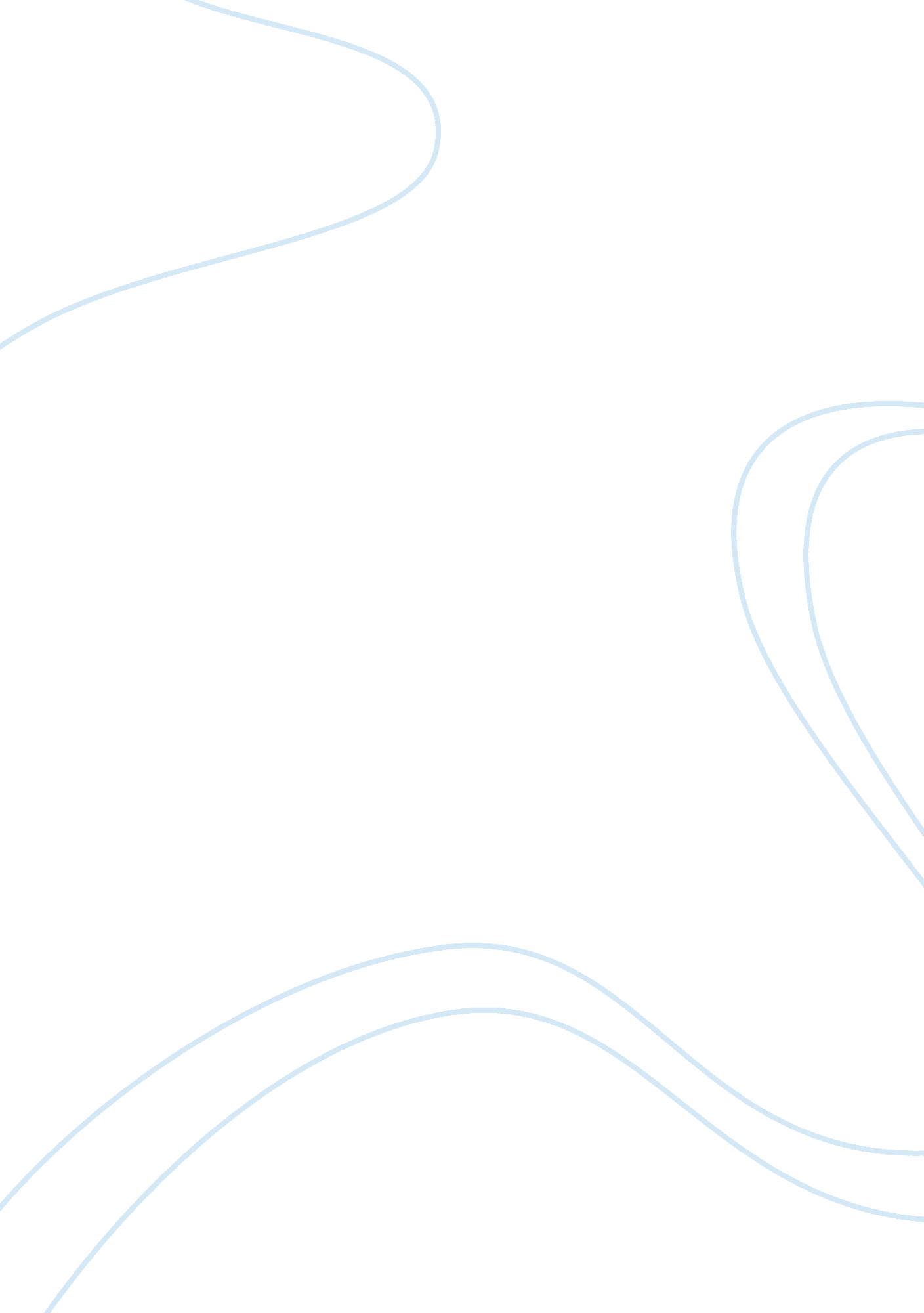 Teaching assistant essay samplePsychology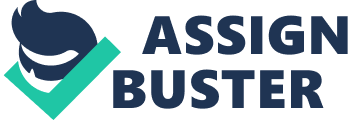 All aspects of development are interconnected and affect each other. Complete the chart GIVING EXAMPLES to explain how one aspect of development can positively affect the others. (TDA 2. 1 1. 2) Areas of Development 
Emotional 
Social 
Behavioural 
Intellectual 
Physical 
E. g. when a child learns to catch a ball it can increase their self esteem Physical play stimulates intellectual development and encourages concentration Communication Factors affecting a child’s development 
Describe with examples the kinds of influences that affect children and young people’s development (TDA 2. 1 2. 1) In the blank boxes write your own example 
Explain how this could affect a child’s development 
Background A child could have parents who did not achieve and did not like school, leaving early with no qualifications. Health 
A child could have a genetic condition such as cystic fibrosis Environment 
A child could be living in an tower block in an inner city area where there is no opportunity to play outside Give an example of a concern you may come across about a childs development. Explain why it would be important that this concern and how you would respond to it and what you feel would need to be done (TDA 2. 1 2. 2) Transitions (TDA 2. 1 3. 1) 
Explain what a transition is Give an example of each of the following types of transitions Emotional Physical Physiological Intellectual Split these into predictable and unpredictable transitions 
Predictable 
Unpredictable The Effects of Transitions 
Identify types of behaviour/feelings that may occur at times of transition 